	Drama 20: CR 20.2                                     		Name: ___________________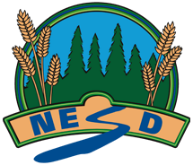 Feedback:Fully meeting expectations, with enriched understanding (EU)Fully meeting grade level expectations (FM)Mostly meeting grade level expectations (MM)Not yet meeting grade level expectations (NY)CR 20.2

Research the specifics of working in theatre and/or film, including performance and career opportunities in Saskatchewan.You can thoroughly research the specifics of working in theatre and/or film.  You thoughtfully include performance and career opportunities in Saskatchewan. You might be: Researching and examining the options for careers in the performing arts.  Including the advantages and disadvantages to staying in Saskatchewan or searching out of province. Synthesizing the information gathered to make a plan for applying to a performing arts program and a plan for future career while being mindful of the opportunities available.Creating a portfolio of your relevant theatre skills and experiences that would be helpful in securing future auditions. You can research the specifics of working in theatre and/or film including performance and career opportunities in Saskatchewan.  You show this by:Researching real life concerns of working theatre and/or film artists. Improvising different working actor scenarios (from realistic to absurd) and reflecting on what you can learn from these situations. Investigating and identifying the benefits and limitations to choosing the arts as a career path in Saskatchewan.Creating a presentation to represent your skills and experiences related to theatre and/or film.You are exploring and practicing researching the specifics of working in theatre and/or film including performance and career opportunities in Saskatchewan. You may be: Exploring theatre and/or film artists focusing on the real-life concerns of working theatre artists Identifying different scenarios faces by real life actors and discussing how to respond to these situations. Recognizing the career paths available in Saskatchewan for actors. Discussing the challenges and opportunities of pursuing the performing arts in Saskatchewan. Developing a presentation to highlight your skills and experiences related to theatre and/or film. You are having trouble researching the specifics of working in theatre and/or film including performance and career opportunities.  Consider: What research questions are important to focus on?How to organize your research. Which theatre/film artists represent and explore real life concerns of working actors?What types of concerns do actors face?What does it mean to improvise?What types of real life and absurd scenarios might an actor encounter?What career paths exist in Saskatchewan for the performing arts?What skills or experiences do I have that are relevant to theatre and film?